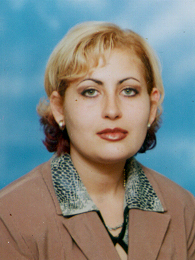 Education1994: Gymnasium,, Josip Broz Tito,, -Skopje, culturological technician2010 : Graduate professor of Turkish language and literature at the Philological Faculty, Skopje2013: MA studies, Turkish philology, Philological Faculty, SkopjeWork experience1994-2014 written translations for the Republic center for culture and education, Skopje, English-Macedonian-English; Romany-English-Romany2001-2004 Translator into Romani language of the multicultural project,,Amari Mahala,, - Search for common ground and translator of the music cd,,Amari mahala,,-translator and adaptation in Romani language of children’s theatre plays1994-1996 (simultaneous translation) in conferences, seminars and tribunes: Romani-Macedonian-English, 5 seminars from NGO,, Irhom,, Skopje and NGO,, Admira,, Holland about postwar’s conflicts, trauma and consequences-organized for the Roma Kosovo refugees.2004 Simultaneous translator of the Conference, Political participation of Roma, -Friedrich Ebert Foundation. It was a 3 day International Conference held in ,  and I was an English-Romany and Romany-English interpreter2004-2005 Written Translation of official documents for the Ministry of Internal affairs and Ministry of labor and social welfare. Macedonian – Romany2004-Written Translation of leaflets, brochures and books for OSCE. Macedonian – English- Romany for different departments. 2005 simultaneous translation (English-Romany) of the Conference on Politics in Macedonia, organized by the OSCE in coordination with the politic parties in Macedonia and it was held in Skopje. Proofreading (English-Romani) of a book for refugees, UNHCR2006 Roma-English  Interpreter  at the Conference ( 1 day), for Ashkali and Roma, from Kosovo (Roma decade) held  in Prishtina, Kosovo, organized by the OSCE2007 Written translation of brochure for EKO-TIM,Macedonia (from Macedonian into romani)- ecology issues2007 Written translation of health education brochure from Macedonian into Romani for HERA, health organization, Macedonia2008-2011  Written translation of brochures for the Red cross of municipality Cair and R.Macedonia(Macedonian - Romani), publications and reports 2005-2011 Written translation  of documents on elections in Macedonia, State election department ( over 100 official forms for voting and a publication with instructions for the members of the State election department in the voting process- over 200 pages)2000-2011 Written translation of educational documents for the Translation Agency Ars studio (Macedonian-Romani) 2011 Written translation  of educational documents for children, Unicef Skopje(macedonian-romani),brochures and handbooks 2011 Simultaneous interpreter at the Conference on Roma’s world day- The progress of Roma in Macedonia  European commission department , Skopje  . Macedonian-Romany-Macedonian2012 English and Romany subtitles (translation from Macedonian) of a 15 minute documentary film for Early childhood development, Unicef and  NVO Sumnal2012-2014 written translation of a leaflet for Educational project of minorities in Macedonia, Usaid- office in Skopje  and MCME, from Macedonian into Romany 2012 written translation of a research about equality between men and women, Ministry of labor and social issues, R. Macedonia, Macedonian- Romany 2012 transcription of audio files (100 files) , Romany-English for Lema traductores, Spain2012 simultaneous interpreter at the Public hearing on the situation of Roma in Macedonia , Macedonian-Romany, European Roma and Travelers Forum, held in Skopje, Macedonia ( a 1 day Conference)2013 written documents TA Vlatko, Macedonian-Croatian2013 written translation of Final report on education of the minorities , Ipa project, from Macedonian- Romany for the Ministry of education of Macedonia2014 written translations of documents for MLIS LTD,London England English-Romani2014 written translation of official documents for Elections in RM, Ars studio, Skopje Macedonian-Romani2014 written translation of documents/general English- Romany-Macedonian for InSoc, EU CROSS-BORDER project2014 written translation of documents, general Turkish-English, UYD, TurkeyLanguage pairs (Native languages- Romany and Macedonian):ROMANY-ENGLISH;ROMANY-MACEDONIAN;ROMANY-TURKISH;ROMANY-CROATIAN;MACEDONIAN-ROMANY;MACEDONIAN-TURKISH;MACEDONIAN-CROATIAN;MACEDONIAN-ENGLISH;ENGLISH-ROMANY;ENGLISH-MACEDONIAN;TURKISH-ROMANY;TURKISH-MACEDONIAN;TURKISH-ENGLISH;CROATIAN-ROMANY;CROATIAN-MACEDONIANDate of birth:    18.12.1975Place of birth:    Adress:               ul.Ljubotenska br.7 1000                                 Skopje,MacedoniaPhone                 0038971216075E.mail:               romanellasevda@yahoo.com